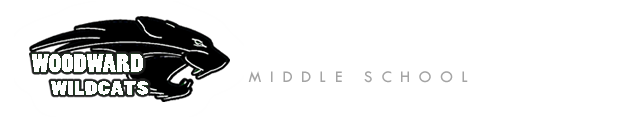 Woodward Middle SchoolPTO General MeetingJun 08, 2016 In Attendance:Lisa White -PresidentSarah Barnes - TreasurerCarolyn Westphal - SecretarySandra Allen - Volunteer CoordinatorBeth Tomer - Grants CoordinatorMike Florian - PrincipalGeneral Attendance:Stephanie BuffkinMark EmersonApproval of Minutes Motion by Sandra Allen to approve the PTO General meeting minutes of May 11, 2016.  Approved.Presidents report - Lisa WhiteMotion by Beth Tomer to approve the 2016-2017 WMS PTO board (see below).  Approved.President - pendingVice President - Sandra AllenSecretary - Jenn SaksTreasurer - Mark EmersonSite Based Council - Kylee Stanton-HicksGrants Coordinator - Julie FarleyVolunteer Coordinator - Julie FarleyFallapalooza Chair - Stephanie BuffkinNon-voting WMS PTO board members/other positions: 8th Grade Banquet: pendingTeacher Luncheon: Darcy UlinWeb Site Updating: Sandra AllenWonderful Wildcat Chair - moved to President dutiesDirectory Chair - Mark EmersonTreasurer’s Report - Sarah BarnesP&L reported through Jun 07, 2016Income Change: 8th Grade Banquet: $1,770.50Expense Change: 8th Grade Banquet:$444.42; Teacher Grants: $2,857.29; Special Grants: $611.44; Staff Appreciation: $129.09.Other Current Assets: Band Fund: $1,409.15; Emergency Maintenance Reserve: $3,000.00Motion by Lisa White to approve the proposed WMS PTO 2016-2017 budget.  Approved.Volunteer Coordinator's Report - Sandra AllenLooking for volunteers to assist with cleaning up for the Jun 14th field day (3:15-5pm).Principal's Report - Mike FlorianField trips this week, last band concert Jun 9th, sending portfolios home with students for parent review/signature due Mon Jun 13th, Tuesday Jun 14th is Field Day, last day of school half day Jun 15th.Number of staff interviews to fill - 5 of 7 positions have been filled.The storage container which houses 8th grade banquet supplies needs to be emptied out before August, as it's being removed. Mark Emerson volunteered to investigate storage at the Sportsmen's Club and inquire with BI Lacrosse about using/buying their small shed near the WMS track. Sarah Barnes volunteered to get an estimate for monthly rental at the storage businesses near WMS.Meeting adjourned at 1025. Meeting minutes respectfully submitted by Carolyn Westphal, WMS PTO Secretary.